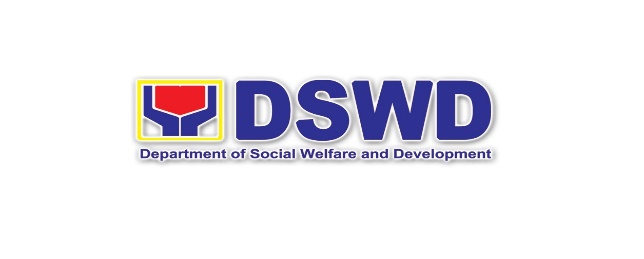                                                                                                      FIELD OFFICE XIFOI REQUEST FORMPursuant to Executive Order No. 2 dated 23 July 2016 on Freedom of Information (FOI), I respectfully request the following information from the Department of Social Welfare and Development (DSWD):NOTE: Please make sure that the information being requested is not already publicly available by first checking these websites foi.gov.ph, data.gov.ph and dswd.gov.ph.DESCRIPTION OF INFORMATION REQUESTED(title of document, periods covered, etc)DESCRIPTION OF INFORMATION REQUESTED(title of document, periods covered, etc)PURPOSEFOR REQUESTPURPOSEFOR REQUESTFORMFORMPhotocopy                        Digital CopyPhotocopy                        Digital CopyREQUESTING PARTYNAMENAMEREQUESTING PARTYADDRESSADDRESSREQUESTING PARTYCONTACT NOS.CONTACT NOS.REQUESTING PARTYPROOF OF IDENTITYPROOF OF IDENTITYREQUESTING PARTYSIGNATURESIGNATUREDO NOT FILL UP BELOW THIS LINEDO NOT FILL UP BELOW THIS LINEDATE AND TIME OF RECEIPTDATE AND TIME OF RECEIPTNAME OF RECEIVING OFFICERNAME OF RECEIVING OFFICERSIGNATURE OF RECEIVING OFFICERSIGNATURE OF RECEIVING OFFICER